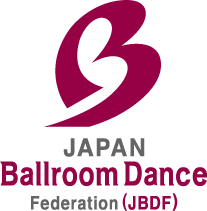 ヘアセット＆メイク申込用紙ヘアセット＆メイク申込用紙ふりがな出演者氏名ふりがな担当者氏名所属教室教室名：住　所：申込内容□ ヘアセット□ メイク□ ヘアセット＆メイク料　　金 ヘアセット（１万円）、メイク（１万円）※晩餐会当日、美容師さんに直接お渡しください。備考欄　　備考欄　　